«18» декабря 2023 г.                              п. Березовка                                № 35-12В соответствии с Федеральным законом от 06.10.2003 №131-ФЗ                          «Об общих принципах организации местного самоуправления в Российской Федерации», Законом Красноярского края  № 8-3290 от 26.05.2009 года                     «О порядке разграничения  имущества между муниципальными образованиями края», руководствуясь Уставом поселка Березовка, Березовский поселковый Совет депутатов РЕШИЛ:1.Согласовать перечень имущества, подлежащего передаче из муниципальной собственности Березовского района Красноярского края в муниципальную собственность поселка Березовка Березовского района Красноярского края в процессе разграничения муниципального имущества, согласно Приложению №1 к настоящему Решению.2.Контроль за исполнением настоящего Решения возложить на постоянную комиссию Березовского поселкового Совета депутатов по бюджету, экономическому развитию и муниципальной собственности.	3.Настоящее Решение вступает в силу со дня официального опубликования в газете «Пригород».Исполняющий полномочия                 Председатель Березовского поселкового Главы поселка Березовка                     Совета депутатов                       А.Н. Сабуров			         _____________ С.С. СвиридовПЕРЕЧЕНЬ ИМУЩЕСТВА, ПОДЛЕЖАЩЕГО ПЕРЕДАЧЕ ИЗ МУНИЦИПАЛЬНОЙ СОБСТВЕННОСТИ БЕРЕЗОВСКОГО РАЙОНА КРАСНОЯРСКОГО КРАЯ В МУНИЦИПАЛЬНУЮ СОБСТВЕННОСТЬ ПОСЕЛКА БЕРЕЗОВКА БЕРЕЗОВСКОГО РАЙОНА КРАСНОЯРСКОГО КРАЯ В ПРОЦЕССЕ РАЗГРАНИЧЕНИЯ МУНИЦИПАЛЬНОГО ИМУЩЕСТВА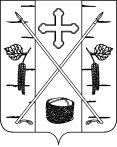 БЕРЕЗОВСКИЙ ПОСЕЛКОВЫЙ СОВЕТ ДЕПУТАТОВРЕШЕНИЕО согласовании перечня имущества, подлежащего передаче из муниципальной собственности Березовского района Красноярского края в муниципальную собственность поселка Березовка Березовского района Красноярского края в процессе разграничения муниципального имущества Приложение № 1к решению Березовского поселкового Совета депутатов от «18» декабря 2023г. №35-12N п/пПолное наименование предприятия, учреждения, наименование имуществаЮридический адрес предприятия, учреждения, адрес местонахождения имуществаБалансовая стоимость имущества по состоянию на 10.09.2023 (тыс. рублей)Назначение (специализация) имуществаИндивидуализирующие характеристики имущества (инвентарный номер, кадастровый номер, площадь, протяженность, идентификационный номер)1234561 Контейнеры для раздельного накопления твердых коммунальных отходов, 45 шт.пгт. БерезовкаБерезовского района Красноярского края1325,250Движимое имущество Материал мусорного бака – металлВнутренний объем – 0,750 м3Количество колес на одном контейнере – 4 шт.Колесо обрезиненное, диаметр 125 мм, поворотное (два колеса имеют стояночный тормоз)Тип выгрузки контейнера – передвижной тип под еврозахват мусоровозов с задней загрузкой, угловой захватЦвет – оранжевый